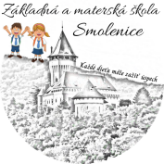 __________________________________________________________________________________Žiacka školská radaDátum:  10.11.Prítomní: PhDr. Ivana Štibraná, Mgr. Magdaléna Eliášová, Emma SMOLEKOVÁ, V.A, Sabína ZVOLENSKÁ, V.A, Natália SEDLÁKOVÁ, V.B, Nikolaj BOTTA, 5.BKristína JANÍČKOVÁ, VI.A, Dominik HUTÁR, VI.A, Barbora ŠIŠKOVÁ, VI.B, Juraj POLAKOVIČ, VI.BSamuel VLACHOVIČ, VII.A, VII.B, Nina OBÚLANÁ, VII.B, Lilien SMOLEKOVÁ, VIII.AVlastimil UHLÍK, VIII.A, Andrej MIŠO, IX.ANeprítomní: Miroslav HUDCOVIČ, VII.BŽiaci mali pomocou farebných papierikov vyjadriť , čo sa im nepáči, čo navrhujú, čo ich potešilo, a akú majú otázku.Podnety na riešenie: Nespokojnosť so systémom školských obedov – vrátiť sa k pôvodnému systému - Riaditeľka školy systém obedov prekonzultuje na porade školy s učiteľmi.Disciplína na prestávke- niektorí žiaci sa predbiehajú – riaditeľka školy s učiteľmi odovzdá odkaz učiteľom a požiada ich o dôslednejší dozor, a zároveň žiakom do rozhlasu predseda ZRŠ oznámi, ako sa správať  počas prestávok .Zástupcovia ZRŠ vyjadrili nespokojnosť s tým, ako sa niektorí žiaci správajú počas prestávok aj hodín, nerešpektujú učiteľa – navrhujem, aby sa zástupcovia prihovorili svojim spolužiakom a edukovali ich o správaníTriedenie odpadu – v niektorých triedach sa odpad triedi nedôsledne – riaditeľka školy túto skutočnosť prešetrovala s pani upratovačkami a odpad netriedia opakovane v triede 9.A – RŠ postúpi triednej učiteľke, zástupcovia posunú informáciu spolužiakom Žiaci ničia zariadenie toaliet- riaditeľka školy požiada o dôslednejší dozor na toaletáchŽiaci niečia rakety na stolný tenis – zástupcovia spolu s RŠ navrhli, aby si každý kto chce hrať stolný tenis na prestávke donesie vlastnú raketu, ktorú dá do skrinky. Spokojnosť vyjadrili so spoluprácou medzi sebou, s tým , že deviataci sa zúčastňujú na akciách ako spoluorganizátori s učiteľmi. Návrhy RŠ na budúce zasadnutie: - pozvať riaditeľku školy- robiť prezenčnú listinu- poslať zápisnicu riaditeľke školy, ak nie je prítomná- zúčastniť sa verejného zasadnutia obecného zastupiteľstva- podnety a odkazy zo zasadnutia prezentovať do školského rozhlasu a zverejniť na fb školy - žiakmi - budúce zasadnutie prebrať spoločne štatút ZRŠS pozdravom                                                                                                       Mgr .Magdaléna Eliášová                                                                                                                                        riaditeľka školy